St Ignatius's MilestonesYear 6Take part in a structured debate	Visit a zooTeach a younger child some key maths skills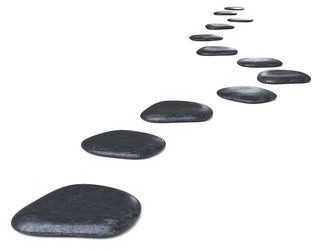  Learn how to construct an emailMake a smoothieMake the solar systemIndependently access the newsBuild a bridge Create an animationTake part in a Year 6 Production